Lara Liehner – Radsport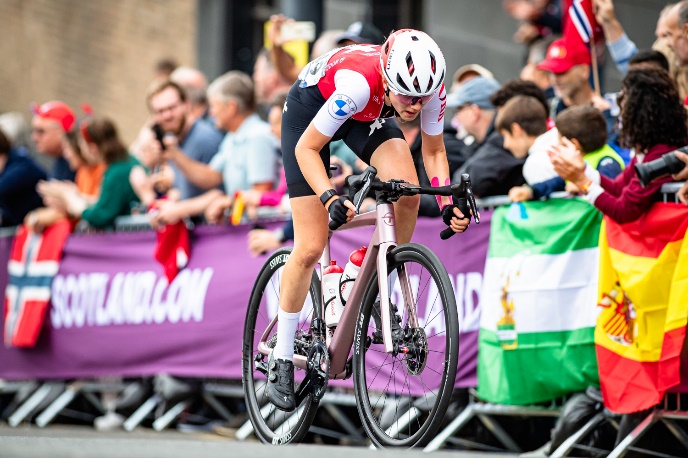 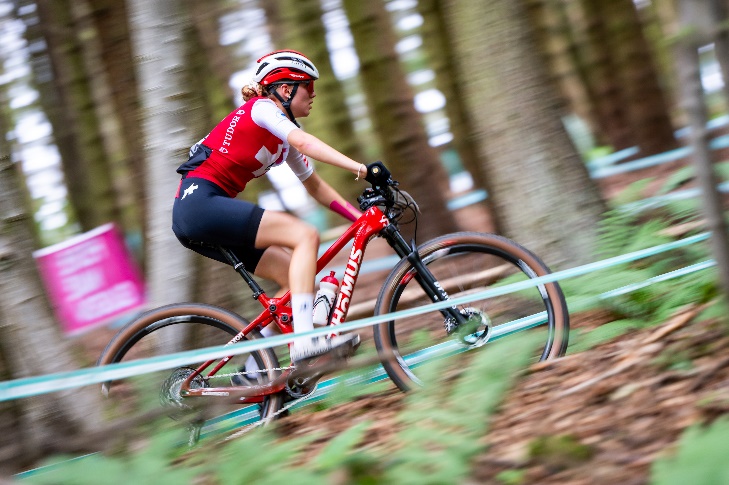 Alter: 17 JahreHauptdisziplinen: Mountainbike, Strasse, ZeitfahrenKategorie: U19 1. Jahr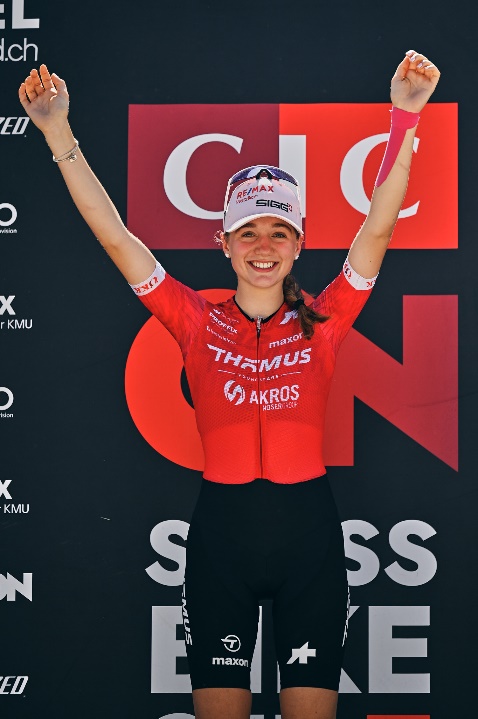 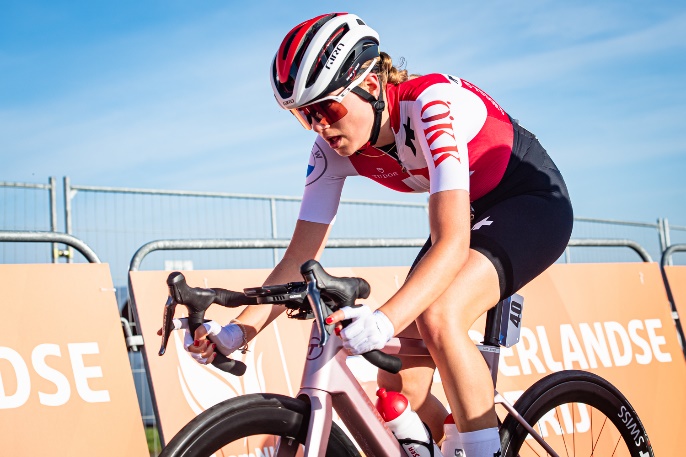 Team: Thömus – Akros Youngstars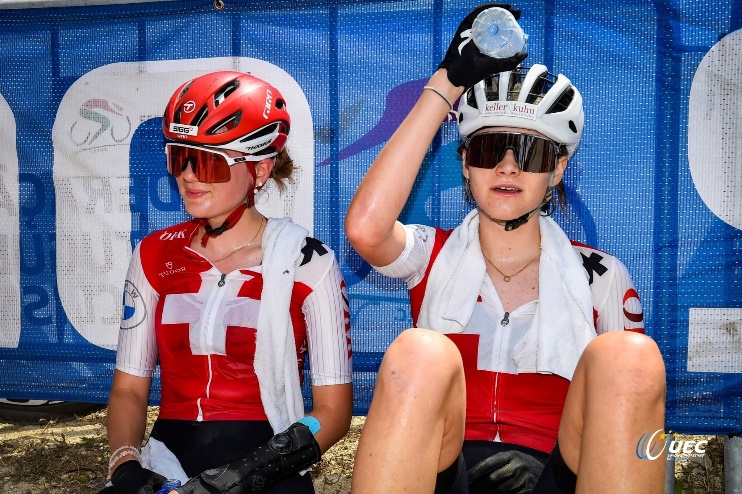 Größten Erfolge 2023: WM Mountainbike 14. PlatzWM Strasse in Glasgow 30. PlatzEM Mountainbike Shorttrack 5. PlatzEM Zeitfahren 11. Platz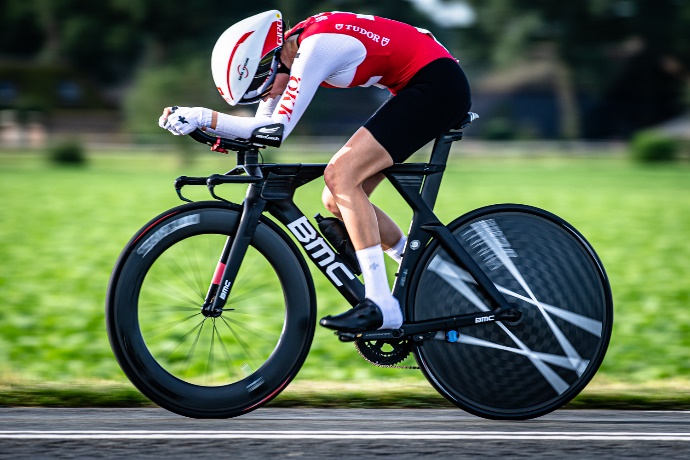 Drei Medaillen an der SM Ziele für 2024: Technik & Ausdauer verbessernHeim-WM Strasse Zürich                                        KEEP CALM & RIDE ON!